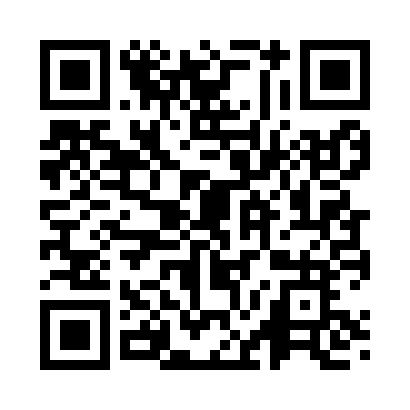 Prayer times for Suru, EstoniaWed 1 May 2024 - Fri 31 May 2024High Latitude Method: Angle Based RulePrayer Calculation Method: Muslim World LeagueAsar Calculation Method: HanafiPrayer times provided by https://www.salahtimes.comDateDayFajrSunriseDhuhrAsrMaghribIsha1Wed2:515:171:146:319:1211:302Thu2:505:141:146:329:1511:313Fri2:495:111:146:349:1711:324Sat2:485:091:146:359:2011:335Sun2:475:061:136:369:2211:346Mon2:465:041:136:389:2411:357Tue2:455:011:136:399:2711:368Wed2:444:591:136:409:2911:379Thu2:434:561:136:429:3111:3710Fri2:424:541:136:439:3411:3811Sat2:414:511:136:449:3611:3912Sun2:404:491:136:469:3811:4013Mon2:394:471:136:479:4111:4114Tue2:384:441:136:489:4311:4215Wed2:374:421:136:499:4511:4316Thu2:364:401:136:509:4811:4417Fri2:354:381:136:529:5011:4518Sat2:354:361:136:539:5211:4619Sun2:344:341:136:549:5411:4720Mon2:334:321:136:559:5611:4821Tue2:324:301:136:569:5811:4922Wed2:314:281:146:5710:0011:5023Thu2:314:261:146:5810:0311:5124Fri2:304:241:146:5910:0511:5225Sat2:294:221:147:0010:0711:5326Sun2:294:201:147:0110:0911:5427Mon2:284:191:147:0210:1011:5528Tue2:284:171:147:0310:1211:5629Wed2:274:151:147:0410:1411:5630Thu2:264:141:147:0510:1611:5731Fri2:264:121:157:0610:1811:58